CURRICULUM VITAEPersonal information: 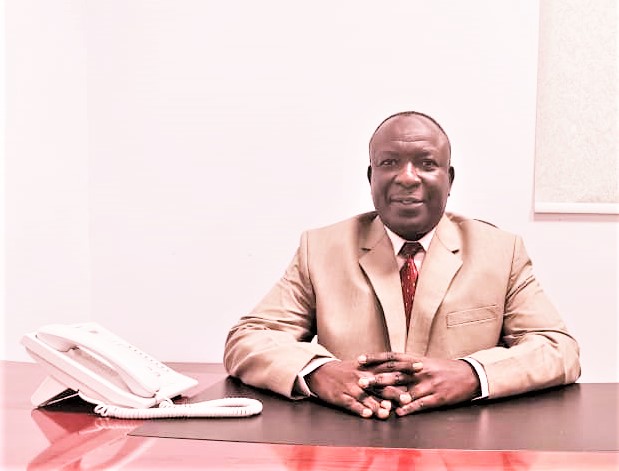 Name: Amir Ali Bashir AdamNationality: SudaneseSocial status: Married with children.Date & place of birth: 4th January 1969,  White Nile State, Sudan.Work address: Department of physiology, Faculty of Medicine, El Emam Al-Mahdi University, Kosti city, White Nile State, Sudan.P.O.Box 209Home address: House No 571, block 4, Rabak city, White Nile state, Sudan.Tel 00249 912294377, 00249123838455.Email: amirali69@yahoo.com Current occupation: Associate professor of Medical physiology, Faculty of Medicine, Al Baha University, KSA.Tel 0096650893473Academic qualifications:Bachelor degree of Vet. Science, Faculty of Vet. Science, University of Khartoum, Sudan,  1994.Bachelor degree of human Medicine & Surgery (MBBS), Faculty of Medicine, El.Emam Al.Mahdi University, Sudan, 2016.MSc of Human Physiology, Faculty of Medicine, University of Gezira, Sudan, 2000.PhD of Human Physiology, Faculty of Medicine, University of Gezira, Sudan, 2005.  Postdoctoral training diploma, Faculty of Medicine, University of Leuven, Belgium, 2008.Scientific research activities:Scientific conferences:Training courses:Basic techniques for research on lung health (IUATLD) in Paris 30/10/2003.Asthma mouth model in KULeuven, Belgium, 5/9 – 1/12/2008.Instructional methods in education & development, Faculty of Medicine, Gezira University, Sudan, 9-12/5/2005.Evaluation Methods, Faculty of Medicine, University of Gezira, Sudan, 9 – 12/5/2005.Basic training course for development of performance of teaching staff, 17 – 23/ 12/ 2010, University of Bakht Elruda, Sudan.مهارات كتابة تقارير المقررات و البرامج الاكاديمية 9/11/1441ه جامعة الباحة السعوديةإعداد وتقويم الخصائص الإحصائية للاستبانة باستخدام برنامج SPSS المستوى الثاني29/6/1441  جامعة الباحة  السعوديةتفعيل المستوي التمهيدي في المقررات الالكترونية 8/7/1441 جامعة الباحةتطبيق معايير الجودة MQ في تصميم المقررات الإلكترونية (المستوى الأول) 6/7/1441ه جامعة الباحة السعوديةالبحث في مصادر المعلومات الرقمية المرتبطة بجائحة كورونا 30/11/1441 ه جامعة الباحة السعودية.معايير ضمان الجودة للإعتماد المؤسسي المطورة ومتطلبات تخصيصها 23/11/1441 ه جامعة الباحة السعودية.معايير ضبط الأخطاء الشائعة التي يقع بها أعضاء هيئة التدريس عند بناء أسئلة الإختبارات المقدمة علي منظومة التعليم (رافد) 15/11/1441 ه جامعة الباحة السعوديةتفعيل عضو هيئة التدريس لمعايير الجودة 8/11/1441ه جامعة الباحة السعوديةمخرجات التعلم 4/11/1441ه جامعة الباحة السعوديةScientific workshops:The annual workshop of lung research unit in Faculty of Medicine, KULeuven in Ostend, Belgium 14 – 16/11/2008.Objectives and challenges in teaching physiology: Africa & West, Faculty of Medicine, Swiss Canal University, Egypt. Activity of African association of physiological sciences.Academic activities:Member of the international union against TB & lung diseases.Member of the European Respiratory Society .Member of the international union of physiological science.Member of the African association of physiological sciences.Member of the Sudanese society of physiology.Ongoing and future research projects:Effect of different occupational exposures on lung function of Sudanese.Effect of chronic exposure to cement dust on lung function in Rabak area, Sudan.Asthma mouse model.Inverse relationship between TB & asthma.Effect of TLR on phenotype of chemically induced asthma in asthma mouse model.Normal reference values in Sudanese.Supervision of postgraduate students:Master degree: 8 studentsPhD degree: 2 studentsTeaching experience:Official work CV in ministry of Higher Education (Sudan):Teaching assistant at Faculty of Vet,Medicine, Nyala University, 1996 - 1999.Lecturer at dept of Physiology, Faculty of Vet. Medicine, Nyala University, 2000 – 2005.Assistant professor of Physiology, Faculty of Vet. Medicine, Nyala University, 2005 – 2006.Assistant professor of Physiology, Faculty of Medicine, University of  El.Emam Al.Mahdi, 2007 – 2013.Associate professor of Physiology, Faculty of Medicine, El.Emam Al.Mahdi University since 30/7/2013 till October 2017. Teaching student of Medicine, Laboratory science, Nursing, Health & postgraduate students at National Ribat University 2016 – 2017.Associate professor at faculty of Medicine, Al Baha University, KSA, October 2017 till now.Cooperation with other  higher education institutes:Faculty of Medicine, El.Emam Al.Mahdi University, 1999 – 2006.Faculties of Medicine, Pharmacy, Laboratory science & basic medical science at the University of Gezira, 1999 – 2005.Faculty of Medicine, University of Al-Fasher, Sudan, 1999 – till now.Faculty of Medicine, University of Bakht Alruda since 2007.Visitor to faculties of Medicine of Gadarif, Kordofan, Kassala and Nile Valley Universities.Cooperation with the departments of postgraduate studies at faculties of Medicine in Gezira & Ribat Universities in Sudan both in teaching postgraduate courses & supervision.External examiner to most of the faculties of Medicine in Sudan.Associate professor of Physiology, National Ribat University, Sudan.Administration experience:Member of Nyala University Assembly, 1996 – 1998.Member of the committee of evaluation of the faculty of Medicine, El.Emam Al.Mahdi University.Registrar of the committee of the legistation of coordination of courses of Medicine, El.Emam Al.Mahdi University , 2008.Head of the department of Physiology, Faculty of Medicine, El.Emam Al.Mahdi University, 2011 – 2012.Member of the examination committee, faculty of Medicine, Al Baha University, October 2017 – till now.Member of the committee of teaching & learning in the program of accreditation of the faculty of Medicine, Al Baha University, Feb 2019 till now. Published as full papers:Published as full papers:Title of the paperJournalReference spirometric values in a Sudanese Cohort, published in Feb 2012.Eastern Mediterranean Health Journal (WHO), issue 18, No 2 pages 151 – 158.1st authorEffect of chronic exposure to cotton dust on lung function in Khartoum, published in Aug, 2006.Sudan Medical Monitor, issue 1, No 2,  pages 51 – 56.1st authorLung functions at high altitude, published in Sept 2006.Sudan Medical Monitor, issue 1, No 3, pages 99 – 102. 1st author.Lung function & airways hyperresponsiveness during pregnancy, published Dec 2009.Sudan Medical Monitor, issue 4, No 4, pages 167 – 170. 1st author.Effect of chronic exposure to benzene on lung function, published in Mar 2009.Sudan Medical Monitor, issue 4, No 1, pages 15 – 18. 1st author.Prevalence of asthma in Gadarif-Sudan, published in June 2011.Sudan Medical Monitor, issue 6, No 2, pages 161 – 164. 1st author.Effect of castor seed on the fertility of male rabbit, published in March 2012. Ribat Journal of Medical Sciences, issue 1, No 1, pages 7 – 10. 1st author.Could the difference in respiratory muscle power explain gender variation in lung function, published Jan – Feb 2016International Jour of Latest Research in Science & Technology, Vol5, issue1, pages57-60.Reference values for Hb & RBCs indices in Sudanese in Khartoum state, Published in Jan 2019International Journal of Health Science and Research, vol.9; issue:1, pages 210-214. 2nd author.Normal reference values for adult Sudanese serum creatinine & urea in Khartoum state, published in June 2018.International Journal of Health Science and Research, vol.8; issue:6, pages 19-24. 2nd author.Normal T4, T3 & TSH levels in adult Sudanese in Khartoum, SudanInternational Journal of Health Science and Research, vol.9; issue:2, pages 46-50. 2nd author.Relationship between obesity, physical activity, sleeping hours and red blood cell parameters in adult Sudanese populationA n n M e d P h y s i o l . 201 9 ; 3 ( 2 ) : 2 1 - 2 6 (3rd author)The Effect of Chronic Exposure to Loud Noise on Hearing in the Employees of Alasaad Steel Factory in Khartoum, Sudan   International Journal of Health Sciences and Research Vol.10; Issue: 10; October 2020 Website: www.ijhsr.org (2nd author)Normal Blood Pressure in Adult Sudanese in Khartoum State, Sudan  International Journal of Health Sciences and Research Vol.10; Issue: 10; October 2020 Website: www.ijhsr.org (3rd author)Published in abstract form:Published in abstract form:Pulmonary TB & bronchial asthma: Possible inverse relationship (abstract), published in Nov 2012.International Journal of TB & lung diseases, 16, No 12, Sup 1, pages 316 – 317. 1st authorPrevalence of asthma symptoms in Sudan: ISAAC project (abstract), published Nov 2012.International journal of TB & lung diseases, 16, No 12, sup 1, page 331. 1st author.Forced expiratory oral pressure (abstract), published Nov 2006.Inter journal of TB & lung diseases, issue 10, Sup 1, page 93, 1st author.Smoking & lung function in Sudan (abstract), Nov 2007.International Journal of TB & lung diseases, issue 11, Sopl 1. 1st authorEthnic variation in lung function, asthma symptoms & skin allergy, published Nov 2008.International journal of TB & lung diseases, issue 12, supl 2, page 88. 1st authorEffect of Ramadan fasting on lung function(abst), published Nov 2008Inter Jour of TB & Lun Dis, issue 12, supl 2, 262. 1st author.Asthma in children in White Nile (abstract), accepted 2009.Inter Jour of TB & Lu DisConferenceDateConditionTitle of paper34th world lung conference, Paris29/10/2003participantAsthma in children in Gadarif, Sudan35th world lung conference, Paris28/10/2004participantOccupational health hazards due to chronic exposure to benzene36th world lung conference, Paris18/10/2005participantLung function during pregnancy36th world lung conference, Paris18/10/2005participantNormal spirometric values in SudaneseRegional lung conference of East Mediterranean, Damascus, Syria4-7/4/2005participantLung function during pregnancy37th world lung conference, Paris31/10/2006participantForced expiratory oral pressure38th world lung conference, Cape town.8/11/2007participantSmoking & lung function in Sudanese39th world lung conference, Paris16/10/2008participantEffect of Ramadan fasting on lung function.39th world lung conference, Paris16/10/2008participantGenetic variation in lung functionEuropean respiratory society (ERS) conference, Amsterdam24-28/9/2011participantObesity & respiratory muscle powerERS annual conference, Barcelona, Spain18-22/9/2010participantLung function & airways responsiveness during pregnancy6th conference of African association of Physiological sciences3-5/9/2012participantTB & asthma in Khartoum state.43rd world lung conference, Kuala lampore, Malaysia.13-17/9/2012participantPrevalence of childhood asthma in Sudan.1st conference of Medical research, Khartoum4/10/2012participantTB & asthmaAsthma symposium , National Ribat University, KhartoumMarch 2012participantAsthma mouth model & Sudanese normal values